Vloga za pridobitev dovoljenja za zamujanja in predčasne odhode 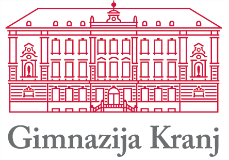 Šolsko leto  …………………………Dijak/-inja ……………………………………………………………………..………….., oddelka ………………....Naslov prebivališča v času šolanja:   ………………………………………………………………………..……Uporabljam javni prevoz na relaciji:Vstopna postaja: ………………………………………………………………………….………………………………Izstopna postaja: ………………………………………………………………………………………………………….Prestopam: ……………………………………………………………………………………..………………….………..Razlog za oddajo vloge:……………………………………………………………………………………………………..……………………….……..………………………………………………………………………………………………………………………………….…Prihod k pouku (samo za 1. šolsko uro):  				da		ne(čas zamude  do 10 min)     ura prihoda avtobusa na postajo:   ____________________________Odhod od pouka (od 8. ure dalje):  					da		ne(predčasen odhod največ 10 min)   ura odhoda avtobusa:         ____________________________Dijak odda obrazec razredniku z obvezno prilogo-kopijo voznega reda (vseh obstoječih linij na relaciji) z označenimi urami, ki jih uporablja za prevoz. Razrednik o odobritvi/zavrnitvi odloča po seznanitvi in odobritvi oddelčnega učiteljskega zbora, najkasneje 15 dni po prejetju vloge.Podpis dijaka/-inje:					Podpis starša/skrbnika:Kraj in datum:Opomba:  vlogi se ugodi samo v primeru, če mora dijak na naslednji prevoz čakati več kot 30 minut po zaključku 8. ure oziroma, če bi avtobus prispel v Kranj več kot pol ure pred začetkom pouka. Dovoljenja ne more dobiti dijak s prebivališčem na območju mestnega prometa Kranj. Dovoljenje velja, dokler dijak opravlja vse obveznosti in izostajanje ne vpliva na njegovo uspešnost.  V nasprotnem primeru ga lahko razrednik prekliče.